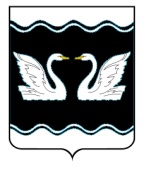 АДМИНИСТРАЦИЯ ПРОЛЕТАРСКОГО СЕЛЬСКОГО ПОСЕЛЕНИЯ КОРЕНОВСКОГО РАЙОНАПОСТАНОВЛЕНИЕот 00.08.2020                                                                                                                             № 00хутор Бабиче-КореновскийОб утверждении порядка принятия решений о признании безнадежной к взысканию задолженности по платежам в бюджет Пролетарского сельского поселения Кореновского района и ее списании (восстановлении)В соответствии со статьей 47.2 Бюджетного кодекса Российской Федерации, постановлением Правительства Российской Федерации от 6 мая 2016 года № 393 «Об общих требованиях к порядку принятия решений о признании безнадежной к взысканию задолженности по платежам в бюджеты бюджетной системы Российской Федерации», администрация Пролетарского сельского поселения Кореновского района п о с т а н о в л я е т:1. Утвердить порядок принятия решений о признании безнадежной к взысканию задолженности по платежам в бюджет Пролетарского сельского поселения Кореновского района и ее списании (восстановлении)  (прилагается).2. Признать утратившим силу постановление администрации Дядьковского сельского поселения Кореновского района от 15 июля 2016 года № 149 «Об утверждении порядка принятия решений о признании безнадежной к взысканию задолженности по платежам в бюджет Пролетарского сельского поселения Кореновского района».3. Общему отделу администрации Пролетарского сельского поселения Кореновского района (Качан) обнародовать  настоящее постановление в установленных местах  и обеспечить его размещение (опубликование) на официальном сайте администрации Пролетарского сельского поселения Кореновского района в информационно-телекоммуникационной сети «Интернет».4. Контроль за выполнением настоящего постановления оставляю за собой.5. Постановление вступает в силу после его официального обнародования.Исполняющий обязанности главыПролетарского сельского поселения   Кореновского района                                                                                В.В. Качан                                                                                       ПРИЛОЖЕНИЕ                                                                                          УТВЕРЖДЕН                                                                          постановлением  администрации                                                                         Пролетарского сельского поселения                                                                                  Кореновского района                                                                      от  00 августа 2020 года   № 00ПОРЯДОКпринятия решений о признании безнадежной к взысканию задолженности по платежам в бюджет Пролетарского сельского поселения Кореновского района и ее списании (восстановлении)1. Настоящий Порядок принятия решений о признании безнадежной к взысканию задолженности по платежам в бюджет Пролетарского сельского поселения Кореновского района и ее списании (восстановлении) (далее - Порядок) разработан в соответствии со статьей 47.2 Бюджетного кодекса Российской Федерации, постановлением Правительства Российской Федерации от 6 мая 2016 года № 393 «Об общих требованиях к порядку принятия решений о признании безнадежной к взысканию задолженности по платежам в бюджеты бюджетной системы Российской Федерации» и определяет порядок принятия комиссией решений о признании безнадежной к взысканию задолженности по платежам в бюджет Пролетарского сельского поселения Кореновского района и ее списании (восстановлении).2. Платежи в бюджет Пролетарского сельского поселения Кореновского района, не уплаченные в установленный действующим законодательством срок (задолженность по платежам в бюджет), признаются безнадежными к взысканию и подлежат списанию в соответствии с настоящим Порядком в случаях:1) смерти физического лица - плательщика платежей в бюджет или объявления его умершим в порядке, установленном гражданским процессуальным законодательством Российской Федерации;2) признания банкротом индивидуального предпринимателя - плательщика платежей в бюджет в соответствии с Федеральным законом от 26 октября 2002 года № 127-ФЗ «О несостоятельности (банкротстве)» - в части задолженности по платежам в бюджет, не погашенной по причине недостаточности имущества должника;3) признания банкротом гражданина, не являющегося индивидуальным предпринимателем, в соответствии с Федеральным законом от 26 октября 2002 года № 127-ФЗ «О несостоятельности (банкротстве)» - в части задолженности по платежам в бюджет, не погашенной после завершения расчетов с кредиторами в соответствии с указанным Федеральным законом;4) ликвидации организации - плательщика платежей в бюджет в части задолженности по платежам в бюджет, не погашенной по причине недостаточности имущества организации и (или) невозможности ее погашения учредителями (участниками) указанной организации в пределах и порядке, которые установлены законодательством Российской Федерации;5) принятия судом решения, в соответствии с которым администратор доходов бюджета утрачивает возможность взыскания задолженности по платежам в бюджет;6) вынесения судебным приставом-исполнителем постановления об окончании исполнительного производства и о возвращении взыскателю исполнительного документа по основанию, предусмотренному пунктом 3 или 4 части 1 статьи 46 Федерального закона от 2 октября 2007 года № 229-ФЗ «Об исполнительном производстве», если с даты образования задолженности по платежам в бюджет прошло более пяти лет, в следующих случаях:размер задолженности не превышает размера требований к должнику, установленного законодательством Российской Федерации о несостоятельности (банкротстве) для возбуждения производства по делу о банкротстве;судом возвращено заявление о признании плательщика платежей в бюджет банкротом или прекращено производство по делу о банкротстве в связи с отсутствием средств, достаточных для возмещения судебных расходов на проведение процедур, применяемых в деле о банкротстве;7) исключения юридического лица по решению регистрирующего органа из единого государственного реестра юридических лиц и наличия ранее вынесенного судебным приставом-исполнителем постановления об окончании исполнительного производства в связи с возвращением взыскателю исполнительного документа по основанию, предусмотренному пунктом 3 или 4 части 1 статьи 46 Федерального закона от 2 октября 2007 года № 229-ФЗ «Об исполнительном производстве», - в части задолженности по платежам в бюджет, не погашенной по причине недостаточности имущества организации и невозможности ее погашения учредителями (участниками) указанной организации в случаях, предусмотренных законодательством Российской Федерации. В случае признания решения регистрирующего органа об исключении юридического лица из единого государственного реестра юридических лиц в соответствии с Федеральным законом от 8 августа 2001 года № 129-ФЗ «О государственной регистрации юридических лиц и индивидуальных предпринимателей» недействительным задолженность по платежам в бюджет, ранее признанная безнадежной к взысканию в соответствии с настоящим подпунктом, подлежит восстановлению в бюджетном (бухгалтерском) учете.8) в иных случаях, предусмотренных частью 1 статьи 47.2 Бюджетного кодекса Российской Федерации.        3. Наряду со случаями, предусмотренными пунктом 2 настоящего Порядка, неуплаченные административные штрафы признаются безнадежными к взысканию, если судьей, органом, должностным лицом, вынесшими постановление о назначении административного наказания, в случаях, предусмотренных Кодексом Российской Федерации об административных правонарушениях, вынесено постановление о прекращении исполнения постановления о назначении административного наказания.4. Инициатором признания безнадежной к взысканию и списания задолженности является финансовый отдел администрации Пролетарского сельского поселения Кореновского района (далее – финансовый отдел).5. Основаниями для инициирования признания безнадежной к взысканию и списанию задолженности могут являться обращения государственных органов, органов местного самоуправления, юридических и физических лиц, направленные в администрацию Пролетарского сельского поселения Кореновского района, содержащие случаи, изложенные в пункте 2 настоящего Порядка принятия решений.6. Обстоятельства, являющиеся основанием для признания задолженности безнадежной к взысканию, подлежат документальному подтверждению.7. Финансовый отдел при возникновении обстоятельств, указанных в пунктах 2 и 3 настоящего Порядка принятия решений, осуществляет сбор подтверждающих данные обстоятельства документов.8. Перечень документов, подтверждающих наличие оснований для принятия решений о признании безнадежной к взысканию задолженности по платежам в бюджет Пролетарского сельского поселения Кореновского района  и о ее списании:1) выписка из отчетности главного администратора доходов бюджета об учитываемых суммах задолженности по уплате платежей в бюджет Пролетарского сельского поселения Кореновского района;2) справка главного администратора доходов бюджета Пролетарского сельского поселения Кореновского района о принятых мерах по обеспечению взыскания задолженности по платежам в бюджет Пролетарского сельского поселения Кореновского района, составленная в произвольной форме;3) документ, подтверждающий случаи признания безнадежной к взысканию задолженности по платежам в бюджет Пролетарского сельского поселения Кореновского района, в том числе:документ, свидетельствующий о смерти физического лица - плательщика платежей в бюджет или факта объявления его умершим;документ, содержащий сведения из Единого государственного реестра индивидуальных предпринимателей о прекращении деятельности вследствие признания банкротом индивидуального предпринимателя – плательщика платежей в бюджет, из Единого государственного реестра юридических лиц о прекращении деятельности в связи с ликвидацией организации - плательщика платежей в бюджет;судебный акт, в соответствии с которым главный администратор доходов бюджета утрачивает возможность взыскания задолженности по платежам бюджет в связи с истечением установленного срока ее взыскания (срока исковой давности), в том числе определения суда об отказе в восстановлении пропущенного срока подачи в суд заявления о взыскании задолженности по платежам в бюджет;документ, подтверждающий банкротство гражданина, не являющегося индивидуальным предпринимателем, в соответствии с Федеральным законом от 26 октября 2002 года №127-ФЗ «О несостоятельности (банкротстве» - в части задолженности по платежам в бюджет, не погашенной после завершения расчетов с кредиторами в соответствии с указанным Федеральным законом;решение суда, в соответствии с которым администратор дохода утрачивает возможность взыскания задолженности по платежам в бюджет; постановление о прекращении исполнения постановления о назначении административного наказания, вынесенного судьей, органом, должностным лицом, вынесшими постановление о назначении административного наказания в случаях, предусмотренных Кодексом Российской Федерации об административных правонарушениях;постановление судебного пристава-исполнителя об окончании исполнительного производства при возврате взыскателю исполнительного документа по основаниям, предусмотренным пунктами 3 и 4 части 1 статьи 46 Федерального закона «Об исполнительном производстве».9. В целях принятия решения о признании безнадежной к взысканию задолженности по платежам в бюджет Пролетарского сельского поселения Кореновского района главным администратором доходов бюджета Пролетарского сельского поселения Кореновского района создается Комиссия принятия решений о признании безнадежной к взысканию задолженности по платежам в бюджет Пролетарского сельского поселения Кореновского района и о ее списании (далее - Комиссия). Состав Комиссии утверждается постановлением администрации Пролетарского сельского поселения Кореновского района.10. Финансовый отдел формирует и передает пакет документов Комиссии для принятия решения.  11. Комиссия в соответствии с Положением о комиссии принятия решений о признании безнадежной к взысканию задолженности о ее списании (восстановлении) (далее - Положение о комиссии) (приложение № 1), анализирует представленные документы на соответствие требованиям, установленным настоящим Порядком принятия решений.12. Проект решения о признании безнадежной к взысканию задолженности по платежам в бюджет Пролетарского сельского поселения Кореновского района и о ее списании (восстановлении) подготавливается Комиссией в течение 10 рабочих дней с момента принятия документов на рассмотрение. 13. Решение о признании безнадежной к взысканию задолженности и о ее списании оформляется актом о признании безнадежной к взысканию задолженности по платежам в бюджет Пролетарского сельского поселения Кореновского района и о ее списании (далее - Акт) (приложение № 3), содержащим следующую информацию:а) полное наименование организации (фамилия, имя, отчество физического лица);б) идентификационный номер налогоплательщика, основной государственный регистрационный номер, код причины постановки на учет налогоплательщика организации или иные идентификаторы плательщика (паспортные данные, СНИЛС и другие данные);в) сведения о платеже, по которому возникла задолженность;г) код классификации доходов бюджетов Российской Федерации, по которому учитывается задолженность по платежам в бюджет бюджетной системы Российской Федерации, его наименование;д) сумма задолженности по платежам в бюджет Пролетарского сельского поселения Кореновского района;е) сумма задолженности по пеням и штрафам платежам в бюджет Пролетарского сельского поселения Кореновского района;ж) письменное обоснование решения о признании безнадежной к взысканию задолженности по платежам в бюджет Пролетарского сельского поселения Кореновского района;з) дата принятия решения о признании безнадежной к взысканию задолженности по платежам в бюджет Пролетарского сельского поселения Кореновского района;и) подписи членов Комиссии.14. Акт утверждается главой Пролетарского сельского поселения Кореновского района.15. По результатам принятия решения о признании безнадежной к взысканию задолженности по платежам в бюджет Пролетарского сельского поселения Кореновского района и о ее списании (восстановлении) финансовый отдел готовит проект постановления администрации Пролетарского сельского поселения Кореновского района  о списании (восстановлении) безнадежной к взысканию задолженности по платежам в бюджет Пролетарского сельского поселения Кореновского района (далее – постановление о списании задолженности).16. Финансовый отдел на основании постановления о списании задолженности отражает списание задолженности с бюджетного учета.17. Постановление о списании задолженности с бюджетного учета подлежит признанию утратившим силу, а задолженность - восстановлению в бюджетном учете, если решение о списании было принято с нарушением требований, установленных настоящим Порядком принятия решений, на основании недостающих (ошибочных) сведений.18. В пояснительной записке к годовой бюджетной отчетности отражается задолженность, в отношении которой было принято решение о списании задолженности с бюджетного учета.Исполняющий обязанности главыПролетарского сельского поселения   Кореновского района                                                                                В.В. Качан      ПРИЛОЖЕНИЕ №  1                                                                                  к Порядку  принятия решений опризнании безнадежной к взысканиюзадолженности по платежам в бюджет Пролетарского сельского поселения Кореновского района и  ее списании (восстановлении)ПОЛОЖЕНИЕо комиссии принятия решений о признании безнадежной к взысканию задолженности и о ее списании (восстановлении)1. Общие положения1.1. Комиссия принятия решений о признании безнадежной к взысканию задолженности в бюджет Пролетарского сельского поселения Кореновского района (далее - Комиссия) является постоянно действующим органом, обеспечивающим рассмотрение вопросов и принятие решений о признании безнадежной к взысканию задолженности по платежам в бюджет Пролетарского сельского поселения Кореновского района и о ее списании (восстановлении).1.2. Комиссия в своей деятельности руководствуется Конституцией Российской Федерации, законами Российской Федерации, указами и распоряжениями Президента Российской Федерации, постановлениями и распоряжениями Правительства Российской Федерации, законами Краснодарского края, муниципальными актами Пролетарского сельского поселения Кореновского района и настоящим Положением.1.3. Состав Комиссии состоит из председателя Комиссии, его заместителя, секретаря и других членов Комиссии согласно приложению № 2 к настоящему Порядку принятия решений.1.4. Заседания Комиссии проводятся по мере необходимости.1.5. Заседания Комиссии ведет ее председатель, а в его отсутствие - заместитель председателя.1.6. Секретарь Комиссии выполняет организационное сопровождение деятельности Комиссии, в том числе:прием документов, представляемых для принятия решений о признании безнадежной к взысканию задолженности и списании (восстановлении) задолженности по платежам в бюджет Пролетарского сельского поселения Кореновского района, и проверку их соответствия перечню, установленному пунктом 8 Порядка принятия решений;подготовку заседания Комиссии;оформление протоколов заседания комиссии принятия решений о признании безнадежной к взысканию задолженности и о ее списании (восстановлении) по форме согласно приложению № 2 к Порядку принятия решений (далее - Протокол).1.7. Решение Комиссии о наличии или отсутствии оснований для признания и списания безнадежной к взысканию задолженности по платежам в бюджет Пролетарского сельского поселения Кореновского района считается принятым, если за него проголосовало не менее половины, а в случае, если сумма безнадежной к взысканию задолженности превышает 100000 (сто тысяч) рублей - не менее двух третьих присутствующих членов. При равенстве голосов голос председателя Комиссии является решающим.Решение Комиссии может быть принято без проведения заседания (совместного присутствия членов Комиссии для обсуждения вопросов повестки дня и принятия решений) путем согласования проекта решения по вопросам повестки дня с членами Комиссии.Допускается заочное голосование или голосование через представителя, уполномоченного в установленном законодательством порядке.1.8. Решения Комиссии о наличии или отсутствии оснований для признания и списания безнадежной к взысканию задолженности оформляются Актом, который подписывается всеми присутствующими членами и председателем комиссии в течение одного рабочего дня. Протокол и Акт подготавливаются секретарем комиссии.1.9. Акт с приложениями и Протокол не позднее дня, следующего за принятием решения Комиссией, передаются в финансовый отдел администрации Пролетарского сельского поселения Кореновского района.2. Основные задачи КомиссииВ соответствии с действующим законодательством основными задачами Комиссии является рассмотрение представленных материалов по признанию безнадежной к взысканию задолженности по платежам в бюджет Пролетарского сельского поселения Кореновского района и о ее списании (восстановлении).3. Права КомиссииКомиссия имеет право в соответствии с действующим законодательством:3.1. Получать от отраслевых (функциональных) и территориальных органов федеральной исполнительной власти, предприятий и организаций различных форм собственности информацию (материалы) для организации работы Комиссии.3.2. Привлекать к своей работе должностных лиц отраслевых (функциональных) и территориальных органов исполнительной власти, а также экспертов в установленном законом порядке.3.3. Создавать в случае необходимости временные рабочие группы.Исполняющий обязанности главыПролетарского сельского поселения   Кореновского района                                                                                В.В. КачанПРИЛОЖЕНИЕ №  2                                                                                  к Порядку  принятия решений опризнании безнадежной к взысканиюзадолженности по платежам в бюджет Пролетарского сельского поселения Кореновского района и  ее списании (восстановлении)ПРОТОКОЛ __________заседания комиссии принятия решений о признании безнадежнойк взысканию задолженности и о ее списании Присутствовали:Присутствовали ______ из ______ членов комиссии.Кворум для проведения заседания _________________.ПОВЕСТКА ДНЯ:1. _____________________________________________________________2. _____________________________________________________________ПОСТАНОВИЛИ:_______________________________________________________________________________________________________________________________________________________________________________________________Голосование:________________________________________________________________________________________________________________________________Председатель комиссии -________________________________________________________________Исполняющий обязанности главыПролетарского сельского поселения   Кореновского района                                                                                В.В. КачанПРИЛОЖЕНИЕ № 3                                                                                  к Порядку  принятия решений опризнании безнадежной к взысканиюзадолженности по платежам в бюджет Пролетарского сельского поселения Кореновского района и  ее списании (восстановлении)УТВЕРЖДАЮГлава Пролетарского сельского поселения Кореновского района_______________ (Ф.И.О.)"___"___________ 20___ г.АКТ № __о признании безнадежной к взысканию задолженностипо платежам в бюджет Пролетарского сельского поселения Кореновского районаи о ее списании от "___"______________ 20___ г.В соответствии с пунктом 4 статьи 47.2 Бюджетного кодекса Российской Федерации, постановлением Правительства Российской Федерации от 6 мая 2016 года № 393 «Об общих требованиях к Порядку принятия решений о признании безнадежной к взысканию задолженности по платежам в бюджеты бюджетной системы Российской Федерации» комиссия принятия решений о признании безнадежной к взысканию задолженности по платежам и ее списании (восстановлении) в бюджет Пролетарского сельского поселения Кореновского района решила признать безнадежной к взысканию дебиторскую задолженность следующих контрагентов:<*> в том числе период ее образования.Данный акт является основанием для списания в бюджетном учете вышеуказанной безнадежной к взысканию задолженности.Приложение (документы, подтверждающие наличие оснований для признания безнадежной к взысканию задолженности по платежам в бюджет)____________________________________________________________________________________________________________________________________________________________________________________________________________Председатель комиссии -   _____________________________________________Заместитель председателя комиссии - ____________________________________Секретарь комиссии -__________________________________________________Члены комиссии  - ____________________________________________________________________________________________________________________________________________________________________________________________________________________________________________________________________________________________________________________________________Исполняющий обязанности главыПролетарского сельского поселения   Кореновского района                                                                                В.В. КачанПРИЛОЖЕНИЕ №  4                                                                                  к Порядку  принятия решений опризнании безнадежной к взысканиюзадолженности по платежам в бюджет Пролетарского сельского поселения Кореновского района и  ее списании (восстановлении)Выписка из отчетности администрации Пролетарского сельского поселения Кореновского района  об учитываемых суммах задолженностипо уплате платежей в бюджет Пролетарского сельского поселения Кореновского района по состояниюна "___"________________ 20__ г.Единица измерения: рубль (код по ОКЕИ 383)Исполняющий обязанности главыПролетарского сельского поселения   Кореновского района                                                                                В.В. КачанЛИСТ СОГЛАСОВАНИЯпроекта постановления администрации Пролетарского сельского поселения Кореновского района от 3 августа 2020 года № 90 «Об утверждении порядка принятия решений о признании безнадежной к взысканию задолженности по платежам в бюджет Пролетарского сельского поселения Кореновского района и ее списании (восстановлении)» Проект подготовлен и внесён:Начальник финансового отделаадминистрации Пролетарскогосельского поселенияКореновского района                                                                           О.И. ЦапулинаПроект согласован:Ведущий специалист общего отделаадминистрации Пролетарскогосельского поселенияКореновского района                                                                           Л.В. Демченко"___"__________ 20__ г.(дата)_______________________(место рассмотрения)______________________________________________________________(должность, фамилия, инициалы)______________________________________________________________(должность, фамилия, инициалы)_____________________________________________________________(должность, фамилия, инициалы)_____________________________________________________________(должность, фамилия, инициалы)____________________________________________________________(должность, фамилия, инициалы)____________________________________________________________(должность, фамилия, инициалы)N п/пПолное наименование организации (фамилия, имя, отчество физического лица)ИНН/ОГРН/КПП организации (ИНН, паспортные данные, СНИЛС или другие данные физического лица)Сведения о платеже, по которому возникла задолженность <*>Код классификации доходов бюджетов Российской Федерации, по которому учитывается задолженность по платежам в бюджет, его наименованиеСумма задолженности по платежам в бюджетСумма задолженности по пеням и штрафам по соответствующим платежам в бюджет12345671.2....ИТОГО:ИТОГО:ИТОГО:ИТОГО:ИТОГО:СчетКонтрагентыКПССумма (разв)Контрагенты. ИННСумма (разв)Контрагенты. КППСумма (разв)Прочие объекты учетаСумма (разв)Виды целевых средствСумма (разв)Итого